Referat nr. 37 bestyrelsesmøde, Herlevhuse                                        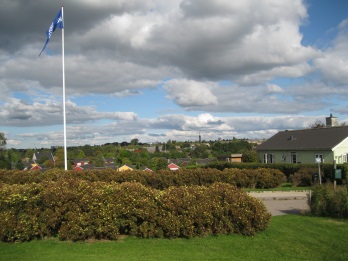 Tirsdag den 1. oktober 2013 kl. 19.00 – 22.00 i bestyrelseslokaletDirigent: René PetersenReferent: Frede RavnAfbud: Yvonne Madsen, Palle Jørgensen, Tilstede: Niels Bonne Rasmussen, Viggo Børsting, Johnny Frandsen, Annette Villaume, René Petersen,Frede Ravn, Yvonne AncherGennemgang af referat nr. 36, og godkendelse af dagsorden.Ingen bemærkninger, dagsordenen godkendt.Nyt fra forretningsfører, driftschef og driftslederAktionslisten fremsendes fremover sidste fredag i de måneder, hvor bestyrelsen mødes.Funktionærboligen – Listen over forbedringsarbejder fremlægges på november bestyrelsesmødet.Markvandringsreferatet sendes til alle og manglerne kommer ind i Aktionslisten.På bestyrelsesmødet i november - evt. december – aftales møderækken, hvor forvaltningen kan deltage.Afdelingsmødet mandag den 28. oktober 2013Beretningsbidragene skal ind til formanden hurtigst muligt.Dirigenten er på plads. En passende gave købes af kasseren.Forslag fra afdelingsbestyrelsen; Legepladsforslag godkendt.Råderetskataloget blev gennemgået, mindre rettelser vedtaget og forslaget udsendes til godkendelse på afdelingsmødet. Afkrydsning foretages af afdelingsbestyrelsen. Stole opstilles og indkøb af vand foretages af ejendomskontoret.Nyt fra formandenKAB konferencen 26. - 27. oktober 2013. Bilag drøftet, desværre kan ingen deltage. Nyt fra udvalgeneAntenneudvalg: Ny programpakke fra Yousee omtalt, formanden kontakter Yousee. Der er også aftalt møde med Stofa. Legepladsudvalget indkaldes, når legepladsområdet er vedtaget. Der planlægges med, at den nye legeplads etableres i foråret 2014.Velkomstudvalget indkaldes efter afdelingsmødet. Nyt fra kassererenDer er overført 8.000,00 kr. til Hæk. Der er 586,00 kr. i kassen og på kontoen i Arbejdernes Landsbank står der 48.007,30 kr. Evt.”HerlevÅhuses Første spadestik” den 1. oktober. Formanden og sekretæren overværede borgmesterens og bygherrens første spadestik. Byggeriet regnes med at stå færdig oktober 2014.